باسمه تعالی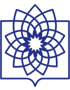 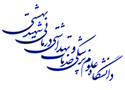 دانشگاه علوم پزشکی شهید بهشتیدانشکده پزشکیگروه روانشناسی بالینیدفترچه ثبت روزانه فعالیتهاي عملی کارآموزيدانشجویان دکترای تخصصی (Ph.D.) روانشناسی بالینیمشخصات دانشجونام و نام خانوادگی: شماره دانشجویی:سال ورود: ترم:تاریخ شروع دوره: تاریخ پایان دوره:استاد ناظر/ مربی دوره: محل برگزاري:ایمیل:نکات مهم قابل توجه دانشجویان :همه تجارب آموزشی خود را در لاگ بوك ثبت و پیوست کنید و با تایید مربی مربوطه تحویل دهید.تکمیل لاگ بوك از شروع دوره دستیاری الزامی است.لاگ بوك را در تمامی اوقات به همراه داشته باشید تا در موقع لزوم نسبت به ثبت اطلاعات در آن اقدام شود، به این ترتیب از ثبت اطلاعات از طریق مراجعه به حافظه که با خطا همراه است، پیشگیري خواهد شد.بهتراست در پایان هر فعالیت زمان کوتاهی در همان محل انجام فعالیت به تکمیل لاگ بوک اختصاص داده شود تا اطلاعات مورد نیاز به آسانی در دسترس باشد.گروه آموزشی مجاز است در هر زمان که تشخیص دهد لاگ بوك را جهت بررسی یا نسخه برداري در اختیار بگیرد.لاگ بوك باید به امضاي استاد ناظر/مربی بالینی برسد.قبل از اتمام دوره با توجه به اهداف کلی و اختصاصی تعیین شده از سوي گروه در صورت عدم یادگیري یک مهارت، موضوع به اطلاع مربی مربوط رسانده شود.قوانین و مقررات آموزشیساعت کارورزي از 8 صبح  تا 8 شب  استرعایت ضوابط و مقررات پوشش طبق «راهنمای رفتار و پوشش حرفه ای» دانشگاهرعایت اصول اخلاقی و شئونات اسلامی در برخورد با بیماران، همراهان آنها، همکاران و کادرآموزشی-درمانی در بخشبرای خروج از بخش یا بیمارستان از استاد مربوط اجازه گرفته شودحضور دانشجو در تمام جلسات مربوط به کارورزی الزامی است و مجموع ساعات غیبت در این درس نباید بیش از یک هشتم ساعات آن درس باشد. اختصاص بخشی از ساعت کارورزي به استفاده از کتابخانه و اینترنت در ارتباط با موضوع کارورزي، با نظر استاد مربوط امکانپذیر است.رعایت قوانین و مقررات آموزشی در بخش، ارائه تکالیف یادگیري، شرکت در بحث گروهی، درمانی، آموزشی زیر نظر مربی مطابق با اصول علمی آموخته شده و مشارکت فعال در یادگیري از مواردي هستند که در ارزشیابی لحاظ میشود. همه تکالیف انجام شده در پایان دوره به استاد ناظر/مربی بالینی مربوط تحویل داده شود.مقدمههدف لاگ بوکِ «توانمندیها و تجارب اصلی» به شرح زیر است:1- کسب توانمندی ها و تجارب محوری برای اطمینان از اینکه الزامات دوره کارورزی برآورده شده است2- پیگیری اهداف و نیازهای یادگیری مشخص شده در خلال دوره آموزشلاگ بوک میتواند به شناسایی شکافها و کمبودها در تجربه و توانمندی شما کمک کند که خود این میتواند به برنامهریزی بهتر از طرف مسولان بیانجامد. همچنین میتواند به ارزیابان بیرونی کمک کند تا تجارب آموزشی و شکلگیری و رشد توانمندیهای شما را بسنجند.ساختار لاگ بوک :در بخش نخست، تعاریف کلی توانمندیهای بالینی (ایجاد رابطه، سنجش، فرمولبندی و مانند آن) نوشته شده است که از کاورزان انتظار میرود در پایان دوره به آنها دست یافته باشند. پس از آن، رهنمودهایی برای روشن شدن انتظارات پیرامون دستیابی به توانمندیها ارائه شده است. رهنمودهایی درباره چگونگی تکمیل لاگ بوک نیز ارائه می شود. بخش پایانی، تجارب عملی به همراه راهنمای تکمیل آن را در بر میگیرد. کاورز مسئولیت دارد لاگ بوک را در هر بخش تکمیل نماید. ناظران و استادان بخش میتوانند کاورز را در این فرایند یاری کنند.اهداف یادگیری بالینی:ایجاد رابطه: کاورز باید بتواند اتحاد درمانی با درمانجویان،مراقبان،گروهها و کارکنان ایجاد و حفظ و موقعیتهای چالش برانگیز را مدیریت کند.سنجش روان شناختی: کاورز باید بتواند روش های سنجش و ارزیابی بالینی، از جمله ارزیابی خطر را انتخاب، اجرا و تفسیر نماید.فرمولبندی روان شناختی: کاورز باید بتواند فرمولهایی را برای آمادهسازی برنامهی اقدام عملی، طرحریزی و استفاده نموده و آنها را با توجه به اطلاعات اضافی بازفرمولبندی نماید.مداخله روانشناختی: کاورز باید بتواند نظریه را به عمل پیوند زده و مداخلههای موجود در مدلهای نظری گوناگون را با نیازهای فردی درمانجو منطبق کند.ارزیابی: کاورز باید بتواند اثر بخشی مداخلهها را ارزیابی کند، به اقدام بالینی رسیدگی و شواهد پژوهشی مناسب را به طور انتقادی بررسی کند.تبادل اطلاعات (communication): کاورز باید بتواند گزارشهای کتبی درباره کارهای انجام شده بنویسد و ارائه کند و سبک ارتباط را با الزامات خاص مخاطبان منطبق سازد.ارائه خدمت: کاورز باید بتواند دانش خود درباره محیط سازمانی و نیاز به همکاری با سایر متخصصان، همکاران و کاربران را به نمایش بگذارد.تدریس و آموزش: کاورز باید بتواند جلسات تدریس و آموزش رسمی و غیررسمی را به طور مناسب طرحریزی کند، مشارکت همیارانهی گروه آموزش را تسهیل و اثر بخشی را زیر نظر بگیرد.تفاوتهای فردی: کاورز باید بتواند اثر تفاوت های فردی را بر خود و دیگران درک کند و به آن احترام بگذارد.رشد شخصی و حرفهای: کاورز باید بتواند راهبردهای گوناگون رشد شخصی و نگرش و رفتار حرفهای را به نمایش بگذارد.نظارت  (Supervision): کاورز باید بتواند فرایند نظارت را به طور اثر بخش آماده و اجرا کند.پژوهش: کاورز باید بتواند پژوهش های مناسب و ارزیابی خدمات را اجرا کند. رهنمودهایی برای دستیابی به توانمندیهای اصلیهر کاورز باید توانمندی خود را در همه حوزههای برنامه به نمایش بگذارد. با وجود این، به دلیل تجربه، دانش، و مهارتهای پیشین، کسب شماری از توانمندیها ممکن است برای برخی از کاورزان و شمار دیگری از توانمندی ها برای برخی دیگر از آنان آسانتر باشد. بنابراین، مسیری همگانی برای کسب توانمندی های اصلی وجود ندارد، و تمرکز بر نیازهای آموزشی اختصاصی کاورزان است. پس، این لاگ بوک، راهنمایی برای فراگیری توانمندیهاست نه مسیر یا روشی تجویز شده.در مسیر آموزش فردی، انتظاراتی درباره کسب توانمندی های اصلی وجود دارد. در زیر رهنمودهایی درباره 12 حوزه توانمندی ارائه شده است.1) ایجاد رابطهکاورزان باید بتوانند تواناییشان برای ایجاد و حفظ روابط با کاربران خدمات دارای نیازهای پیچیده را اثبات کنند. فراگیران باید درباره حدومرزهای شخصی و حرفهای، اهمیت پایان دادن درمان و موقعیتهای چالش برانگیز (مانند آماجِ انتقال منفی بودن) تجارب و بینشهایی داشته باشند. کاورز باید بتواند به طور فزاینده روابطی را با افراد و گروهها (کاربران خدمات، مراقبان، کارکنان چند رشتهای، تیمهای پزشکی) و در موقعیت های پیچیده تر چند سیستمی ایجاد و حفظ کند. در سراسر دوره از کاورز انتظار میرود که با استاد ناظر و سایر همکاران روابط کاری خوبی برقرار کند.2) ارزیابی روانشناختیانتظار میرود که کاورزان مصاحبه/گفتگوی بالینی اجرا کنند و تاریخچه شخصی درمانجوی انفرادی را به طور مشترک تشکیل دهند و معنا کنند. کاورزان باید تواناییهایشان را در به کارگیری و تفسیر روشهای سنجش متفاوت (مصاحبه، روانسنجی، پرسشنامهها، سنجش شناختی/ عصب روانشناختی) اثبات کنند و از ارزیابی و مدیریت خطر بالقوه برای درمانجویان و دیگران آگاهی داشته باشد. کاورزان باید توانایی اجرای ارزیابیها را در موقعیتهای پیچیدهتر (گروه ها، سیستمها) به نمایش بگذارند. کاورزان باید بتوانند دامنه وسیعتری از سنجشها را به طور خلاقانه طرحریزی، استفاده و تفسیر کنند و توانایی سنجش و مدیریت خطر در موقعیتهای پیچیده را به نمایش بگذارند. دست کم انتظار میرود که کاورزان تا پایان دوره کارورزی، MMPI-2، MCMI-III، دو آزمون فرافکن (مانند رورشاخ، TAT)، مقیاس هوش بزرگسال وکسلر (WAIS)، مقیاس هوش کودکان وکسلر (WISC)  و یک آزمون حافظه را در محیط بالینی اجرا و نمرهگذاری کرده و به طور مناسب پسخوراند داده باشند.3) فرمولبندی روانشناختیلازم است کارورزان توانایی خود را در فرمولبندی در چارچوب یک مدل درمانی یا رویکرد روانشناختی (مثل CBT، CAT) در موقعیتهای پیچیده و بهرهگیری از این فرمولبندی برای اطلاعرسانی کارشان، به اثبات برسانند. خلاقیت و انعطاف در فرمولبندی و بازفرمولبندی بر پایهی اطلاعات بیشتر باید به اثبات برسد. کارورزان میبایست در چارچوب دو مدل یا رویکرد روانشناختی یا بیشتر به طور منعطف و خلاقانه فرمولبندی (و بازفرمولبندی) کنند. این کار ممکن است به انتخاب رویکردی التقاطی در موقعیتهای پیچیدهتر (مثل گروهها، سیستمها) نیاز داشته باشد. به طور کلی، انتظار میرود که فرمولبندیها، عوامل گوناگون (شامل دیدگاههای بینفردی، اجتماعی، فرهنگی، و زیستی) را یکپارچه کرده و هر جا که مناسب بود، به منظور کمک به یادگیری بینرشتهای، فعالانه به اشتراک گذاشته شود.4. مداخله روانشناختیاز کارورزان انتظار میرود مداخلاتی را در چاچوب یک مدل یا رویکرد روانشناختی روی درمانجویانی با نمودهای بالینی پیچیده انجام دهند. آگاهی از روابط نظریه-کار بالینی و اهمیت پایاندهیها در درمان باید به اثبات برسد. کارورزان می بایست توانایی مداخله خلاقانه و نوآورانه با بهرهگیری از مدلها و رویکردهای روانشناختی مختلف روی افراد با نمودهای بالینی پیچیدهتر را نشان دهند. کارورزان باید افزایش توانایی در ارزیابی این موضوع را نشان دهند که چه موقع مداخلهی بیشتر مناسب یا نامناسب است و این مسئله را به وضوح و با دقت با دیگران در میان بگذارند. کارورزان میبایست توانایی کار مشارکتی با دیگران (همچون کارمندان، مراقبان) را به اثبات برسانند. کارورزان در طول دوره آموزش باید آگاهی از رهنمودهای محلی و ملی، و بهترین رویه در ارتباط با فراگیری مداخلات روانشناختی را به اثبات برسانند.5) ارزیابیکارورزان باید از روشهای مناسب برای ارزیابی کار بالینیشان آگاهی داشته باشند. کاورزان میبایست توانایی به کارگیری روشهای بررسی فردی و بخشی را نشان داده و از ارتباط شواهد پژوهشی با کار بالینی به دقت آگاه باشند. کارورزان باید توانایی بیش از پیش خلاقانه و ماهرانه در به کارگیری و تفسیر روشهای ارزیابی را به نمایش بگذارند. کارورزان میبایست درک و شناخت خود از روشهای پژوهش و ارزیابی که میتواند در سطح فردی و خدماتی در کار بالینی به کار گرفته شود، اهداف آنها، و مزیتها و ضعفهای آنها را به اثبات برسانند.6) تبادل اطلاعات (communication)در سرتاسر دوره آموزش انتظار میرود که کارورزان گزارشهای نوشتاری و گفتاریِ واضح و زمانبندیشده از کار بالینیشان را در فرمتهای گوناگون ارائه دهند. انتظار میرود که اطلاعات به شیوهای مناسب برای مخاطبان مختلف، و برای افرادی با عملکرد شناختی و نیازهای ارتباطی متفاوت منتقل شود. لازم است کارآموزان یادداشتهای مناسب بردارند و/یا از سیستمهای اطلاعات الکترونیکی استفاده کنند. انتظار میرود کاورزان با استاد ناظر و سایر همکاران ارتباطی خوب برقرار کنند. نخست، ارتباطات معمولاً بر شرایط پیچیده تمرکز کرده و لازم است به کارورز بازخورد داده شود و او این بازخورد را به نحو مؤثری به کار ببرد. در ارتباطات به طور کلی سیستمهای پیچیدهتر را در بر خواهد گرفت.7)ارائه خدمتکارورزان باید فهم مناسبی از فضای سازمانی و نقشهای حرفهای اعضای تیمها (از جمله روانشناس) داشته باشند و بتوانند در کار بین حرفهای و در صورت امکان، چندرشتهای مشارکت کنند. کارورزان میبایست فهم بیشتری از ساختارهای تیمی و کارکرد تیمی مؤثر از طریق دانش نظری درباره پویاییهای گروه داشته باشد. کارورزان باید در تعدادی از سیستمها، سازمانها و بافتهای مرتبط با مراجعان، به نحوی مؤثر کار کنند. انتظار میرود که کارورزان در فعالیتهای تیمی بین حرفهای و چندرشتهای مشارکت قابل توجه داشته باشند و با کاربران خدمات و مراقبان به طور موثر کار کنند تا مشارکت آنها را در برنامهریزی خدمات و تدارکات تسهیل کنند. کارورزان میبایست فهم خود را از فرآیندهای تغییر و تواناییشان در فهم و به کارگیری مدلهای مشاوره را به اثبات برسانند. در طول آموزش انتظار میرود که کارورزان از چارچوب برنامهریزیهای قانونی و ملی در رابطه با ارائه خدمات و کار بالینی آگاهی داشته باشند.8)تدریس و آموزشانتظار میرود کارورزان در تدریس و آموزش کارکنان شرکت کنند. در آغاز، این کار ممکن است در کنار استاد ناظر بوده و کارآموز نقش محدودی داشته باشد (مثلاً آمادهسازی مطالب مورد نیاز، بر عهده گرفتن مسئولیت رهبری یک فعالیت گروهی)، یا تدریس/آموزش ممکن است در یک محیط غیررسمیتر (مثل معرفی مورد بالینی به تیم خدمات روانشناسی) باشد. در مراحل بعد انتظار میرود که کارورزان مسئولیتِ نقشی قابل ملاحظه در تدریس/آموزش در محیطی رسمیتر را بر عهده بگیرند (مثلاً، رهبری بخشی از تدریس یا کارگاههای آموزشی و یا کل آن). به طور کلی از کارورزان انتظار میرود که به طور مؤثر آماده باشند، درباره اهداف صریح بوده و اثربخشی تدریس/آموزش را ارزیابی کنند. در طول دوره آموزش از کارورز انتظار میرود شکلهای گوناگون تدریس (برای نمونه، غیر رسمی و رسمی) را به کار ببرد.9)تفاوتهای فردیدر سرتاسر دوره آموزش انتظار میرود که کارورزان فهم و آگاهی خود را از مسائل شخصی و حرفهای مرتبط با تفاوتها، گوناگونیها و شباهتها گسترش دهند. انتظار میرود کارآموزان از تأثیر تفاوت و گوناگونی بر خود و دیگران فهم و آگاهی داشته باشند؛ برای نمونه، تبعیض (مثبت یا منفی) به خاطر تفاوتها را درک کنند. کارورزان همچنین میبایست درباره چگونگی تأثیرشان بر مراجعان، خدمات، و سیستم ها تأمل کنند. کارورزان باید در سراسر دوره آموزش، توانایی خود را در افزایش و پیاده سازی فهمشان از فرهنگ شخصی و حرفه‌ای، ارزش‌ها و نظام‌های باور دیگران اثبات کنند و برای کار در یک چارچوب چندفرهنگی تلاش کنند. آن‌ها باید قادر باشند آگاهی و درک خویش را از روشهای ارایه خدمات و اندازه همخوانی آنها با تنوع و نیازهای جوامعی گسترش دهند که به آن‌ها سرویس می‌دهند. کارورزان باید عدم توازن ذاتی قدرت (برای مثال قدرتی که در روابط درمانی‌شان دارند) را درک کنند و آگاهی‌شان را از چگونگی پرداختن به رویههای ناراحت‌کننده نشان دهند.10) پیشرفت شخصی و حرفه‌ای مسائلی به شرح زیر درباره پیشرفت شخصی و حرفهای وجود دارد که انتظار می‌رود کارورزان در سرتاسر دوره کارورزی از خود به نمایش بگذارند:معیارهای حرفه‌ای را مطالعه و مبانی ارزشهای حرفه‌ای و اخلاقی را حفظ کنند.رازداری و رضایت آگاهانه را که تمامی روابط با مراجعان و آزمودنی‌های پژوهش را دربرمی‌گیرد تضمین کنند.در سطحی مناسب از استقلال شخصی همراه با آگاهی از محدودیت‌های توانایی خود به طور موثر کار کنند، و پاسخگویی به مدیران حرفه‌ای و خدمات مربوط را پذیرا باشند.حجم کار را به طور  مؤثر سازماندهی کنند و  اولویت‌ها و خواسته‌های ناهمخوان را مدیریت کنند. درجه‌ای از استقلال متناسب با مرحله‌ی یادگیری را نشان دهند؛ برای مثال، بتوانند مسئولیت کار را بپذیرند و کار را پس از بحث کلی اجرا کنند و تشخیص دهند چه زمانی مشاوره بیشتری نیاز است.به آداب خدمت رسانی، قوانین مربوط به پوشش، وقت‌شناسی، سلامت و ایمنی، رازداری و سایرمعیارهای کیفیت پایبند باشند.انتظار می‌رود که کارورزان در سرتاسر دوره آموزش، توانایی فزاینده خود را درگسترش خودآگاهی‌ نشان دهند و تأثیر خود را بر دیگران بررسی کنند. از کارآموزان انتظار می‌رود که به نیازهای یادگیری خود بینش بیابند و آن‌ها را مدیریت کنند و در این دوره راهبردهایی برای پاسخ دادن به آن‌ها فرا بگیرند. همچنین از کارورزان انتظار می‌رود راهبردهایی را برای مدیریت تأثیرات هیجانی و جسمی کار فرا بگیرند، به  مراقبت از خود توجه و در هنگام نیاز درخواست کمک کنند.11)  نظارتدر ابتدا ممکن است کارورزان، به دلیل تمرکز برمسایل محتوایی به جای مسایل مربوط به فرآیند، آگاهی محدودی ازنیازهای خود در زمینه نظارت داشته باشند. در مراحل بعد، کارورزان باید آگاهی فزاینده از نیازهای نظارتی خود، توانایی تمرکز برمسایل مربوط به فرآیند و محتوا، و توانایی خلاق بودن در زمینه نظارت را نشان دهند. در تمام این سه سال انتظار میرود که کارورزان خود را فعالانه برای نظارت خویش آماده ‌کنند و مسئولیت آن را بپذیرند. کارورزان معمولا میتوانند انتظار داشته باشند که استاد ناظر کارشان را مشاهده و بازخورد دهد و برعکس. مشاهده می‌تواند از طریق کار مشترک انجام پذیرد. همچنین استاد ناظر میتواند جلسه‌ای را که کارورز اداره می‌کند مشاهده کند. فیلم‌برداری و ضبط صدا نیز راه دیگری برای مشاهده عملکرد کارورز است.12)  پژوهشمعمولاً در آغاز انتظار می‌رود کارورز کاربرد مؤثر روش‌های تحقیق را برای بررسی روند و نتیجه یک مورد پژوهی نشان دهند. در مرحله بعد معمولا از کارورزان انتظار می‌رود به کارگیریِ مؤثر روش‌های تحقیق را از طریق یک سرویس ارزیابی در محل ارایه خدمت نشان دهند. کارورزان باید توانایی خویش را در اجرا و نوشتن مورد پژوهی‌ها بر اساس تجربیات محل خدمت اثبات کنند. کارورزان باید بتوانند پرسش‌های پژوهش را تشخیص دهند، مسایل اخلاقی را بفهمند، روش‌شناسی مناسب را برگزینند و مسیرهای مناسب برای انتشار را انتخاب کنند. منابع اطلاعاتی برای تکمیل لاگ بوک توانمندیهای اصلیدر زیر فهرستی از منابع اطلاعاتی برای تکمیل لاگبوک توانمندیهای اصلی ارائه شده است. این فهرست، جامع  و کامل نیست، و نیز شماری از منابع ممکن است برای برخی از توانمندی ها مناسبتر از منابع دیگر باشد.ارزیابی توانمندی بالینی پسخوراند منظم استاد ناظرتکمیل فرمهای درمانی خودسنجیپسخوراند مراجعپسخوراند مراقبپسخوراند همکاران حرفهاینوار ضبط شدهی صوتی یا تصویریبررسی نوشتههای خودبررسی یادداشتهای مورد بالینیبررسی نامهها/ گزارشهامعرفی مورد بالینیموارد دیگردستورعمل تکمیل لاگ بوک توانمندیهای اصلیلاگ توانمندیهای اصلی باید در خلال کار در هر بخش آموزشی تکمیل شود. میتوانید آن را با استاد ناظر بعدی در میان بگذارید تا به فرآیند برنامهریزی در آن بخش کمک کند.این کار در اصل یک فرآیند خودارزیابی است ولی اطلاعات به دست آمده از منابع مختلف جمع آوری شده در قسمت قبل، میتواند به شما در تعیین دقیق سطح توانمندیتان کمک کند.  ممکن است توانمندیهایی وجود داشته باشد که شما فرصت رشد آنها را در بخش خاصی نداشته باشید؛ این را میتوانید با استاد ناظر یا معلم بالینی خود در میان بگذارید. هدف این است که شما در این مرحلهی آموزش به همه توانمندی ها دست بیابید. در خانه ی مربوطه عدد صفر را بنویسید تا تاکید شود که شما باید آن توانمندی را در بخش بعدی فرا بگیرید.برای تکمیل لیست:در پایان کار در هر بخش، مقداری وقت برای اندیشیدن درباره همه منابع اطلاعاتی موجود اختصاص دهید. یکی از ستونها باید در پایان کارتان در هر بخش پر شود. براساس مقیاس درجه بندی زیر به خودتان نمره بدهید و نظر استاد ناظر را هم دریافت کنید:باید به صورت فوری و اورژانسی به این حوزه بپردازم/ بپردازد.باید این حوزه را نیازمند رشد بیشتر در نظر بگیرم/ بگیرد.متناسب با مرحلهی آموزش، به سطح مناسبی از شایستگی در این حوزه رسیدهام/ رسیده است.در این حوزه بیشتر از سطحی که انتظار بود پیشرفت کردهام/ کرده است.این حوزه نقطه قوت ویژه من/ ایشان است.در این بخش نتوانستم/ نتوانستند به این حوزه بپردازم/ بپردازند.ثبت درجه توانمندی:رهنمودهای کامل کردن لاگ تجارب بخشاین قسمت از لاگ بوک برای این است که کارورزان  و استادان ناظر و مربیان آنها تجارب گوناگون کاروز در هر بخش را زیر نظر بگیرند. این دامنه تجارب در یک بخش واحد به دست نخواهد آمد؛  بلکه هدف این است که کارورزان  از دامنه بالقوه کارها آگاه باشند و تا جایی که برایشان امکان دارد آنها را در دوره آموزشی خود تجربه کنند.لاگ تجارب بخش باید در پایان هر بخش تکمیل شود، گرچه پیشنهاد میشود لاگ را در طول دوره کامل کنید. این میتواند به فرآیند برنامهریزی در بخش کنونی و بعدی شما کمک کند.لاگ تجارب بخشنام کارورز :..................................از میان تجارب اصلی 12 گانه، تجاربی را که در هر یک از بخش ها داشته اید ثبت کنید. دامنه سنی دریافت کنندگان خدمات:دامنه تفاوت ها و تنوع دریافت کنندگان خدمات در این بخش (لطفا ذکر کنید : کم، بینابین، یا زیاد)وضعیت مورد بالینی:عوامل موثر:نیازهای خاص:محور کار:محیط/شرایط ارائه خدمات:انواع/روشهای کار:یادگیری بین حرفهای/فعالیتهای آموزشی دیگر (دیدارها، سمینارها، کارگاهها، مشاهدهی متخصصان دیگر):آزمونهای عصبروانشناختی (لطفا توجه داشته باشید که دست کم بایدWAIS-IV (WAIS-III)، WISC-IV، MMPI-II، MCMI-III، رورشاخ، TAT و یکی از این مواردِ آزمون حافظهی وکسلر (WMS)، ظرفیت پردازش حافظه و اطلاعات بزرگسالان (AMIPB)، آزمون یادگیری کلامی کالیفرنیا (CVLT)، آزمون درها و اشخاص-Doors and People Test-را تا پایان آموزشتان  اجرا کرده باشید).مدلهای اجرا شده یا مشاهده شده:نظارت(supervision):مهارت های اصلیبخشبخشبخشبخشبخشبخشبخشبخشبخشبخشبخشبخشمهارت های اصلی1122334455661ایجاد رابطه بین فردی...تواناییِ:استاددانشجواستاددانشجواستاددانشجواستاددانشجواستاددانشجواستاددانشجو1نشان دادن حساسیت و نگرش همدلانه و محترمانه  به مراجعان و مراقبان1بنا نهادن اعتماد و اطمینان و ایجاد اتحاد درمانی موثر با مراجعان و مراقبان1نشان دادن آگاهی از حد و مرزها1برقرار کردن اعتماد و اطمینان، ابراز حساسیت به گفتگوهای کارکنان1ایجاد روابط با کارکنان دیگر رشته های علمی و/یا مراقبان رسمی، به منظور تسهیل مداخلات و فراهم کردن بهترین روش مراقبت برای مراجعان1ایجاد ارتباط کاری موثر با استاد ناظر1نشان دادن مهارت در مدیریت موقعیت ها و روابط چالش برانگیز12ارزیابی روانشناختی...تواناییِ:استاددانشجواستاددانشجواستاددانشجواستاددانشجواستاددانشجواستاددانشجو2شناسایی و ارزیابی نیازهای بهداشتی و اجتماعی مراجعان گوناگون در بافت های متنوع2مصاحبه و گرفتن تاریخچه مفصل از مراجعان، با در نظر گرفتن عوامل روانشناختی، رشدی، اجتماعی و جسمی/زیستی گوناگون2انتخاب، کاربرد و تفسیر دامنهی گستردهای از روشهای ارزیابی مناسب، مانند روشهای رسمی، مصاحبه نظام مند، ساختاریافته و روش های غیر معمول2اجرا و تفسیر روشهای روان سنجی (حداقل مورد نیاز: سومین ویراست مقیاس هوش بزرگسالان وکسلر (WAIS-III) و چهارمین ویراست مقیاس هوش کودکان وکسلر (WISC-IV)، MMPI-II، MCMI-III، رورشاخ، TAT و یکی از موارد زیر: مقیاس حافظه وکسلر(WMS)، مجموعه آزمون حافظه و پردازش اطلاعات بزرگسالان (AMIPB)، آزمون یادگیری کلامی کالیفرنیا (CVLT)، .......2اجرای روش مناسب ارزیابی خطرشناسایی نیاز به خدمات دیگر یا ضرورت مشارکت  نهادهای دیگر و ارجاع به گزینههای مناسب در صورت نیاز.3فرمولبندی روانشناختی... تواناییِ:استاددانشجواستاددانشجواستاددانشجواستاددانشجواستاددانشجواستاددانشجو3فرمولبندی مسائل یا موقعیتهای کنونی با یکپارچه سازی اطلاعات و شواهد به دست آمده از ارزیابیها، و ادغام عوامل بینفردی، اجتماعی، فرهنگی و زیستی.3بهرهگیری از  مدلهای روانشناختی نظری برای فرمولبندی.3بازفرمول بندی مسائل  بر اساس اطلاعات بیشتر و مداخلهی در حال انجام.3بهرهگیری از فرمولبندیهای مربوط به مراجعان برای کمک به آنهادر درک تجارب مشکل سازشان.3بهرهگیری از فرمولبندیها برای طرحریزی مداخلات مناسبی که دیدگاه مراجع در آن در نظر گرفته میشود.3بهرهگیری از فرمولبندیها برای کمک به درک بین حرفهای.نشان دادن آگاهی از تعدد فرمولبندیها و عملکرد موثر در شرایطی که تبیین های رقیب را در ذهن دارد.4مداخله روانشناختی... تواناییِ:استاددانشجواستاددانشجواستاددانشجواستاددانشجواستاددانشجواستاددانشجو4نشان دادن آگاهی از رهنمودهای محلی و ملی و آگاهی از بهترین شیوه در پیریزیِ مداخله روانشناختی.4اجرای روش ها، مداخله و درمان مناسب برای مسئله کنونی و شرایط روانشناختی و اجتماعی و زمینه سازمانی مراجع(ان).4کاربرد منعطف دانش برای مسائل بالینی مانند: منطبق کردن ایدههای نظری با نمودهای خاص، درک معنی نظریه برای اقدام عملی، تعمیم دادن و ترکیب کردن دانش و تجربه اولیه، ابداع شیوههای جدید.4همکاری با اشخاص دیگر مانند مراجعان، همسران، مراقبان، زوجها، خانوادهها، گروهها، نیروهای خدماتی، و همکاران در اجرای مداخله در هر جا که مناسبت دارد.4زیر نظر گرفتن احتمال خطر و درک نیاز به حفظ ایمنی مراجعان و دیگران.4داشتن آگاهی از مسائل مربوط به خاتمه دادن (درمان)، تشخیص زمان پایان دادن به مداخله و منتقل کردن این موضوع با حساسیت به دیگران.5ارزیابی... تواناییِ:استاددانشجواستاددانشجواستاددانشجواستاددانشجواستاددانشجواستاددانشجو5انتخاب و اجرای روشهای مناسب برای ارزیابی اثربخشی، قابلیت پذیرش و تاثیر گستردهتر مداخلات (فردی و سازمانی) و استفاده از آن برای اطلاع دادن و شکل دادن تمرین5بررسی اثربخشی بالینی با استفاده از ارزیابی فردی و دپارتمانی5شناسایی و بررسی انتقادی شواهد پژوهشی مربوط به برنامه بالینی6تبادل اطلاعات(communication)...توانایی:استاددانشجواستاددانشجواستاددانشجواستاددانشجواستاددانشجواستاددانشجو6بیان واضح اهداف و ماهیت سنجش و مداخلات و به نمایش گذاشتن سنجش دقیق نتیجه، در زمانِ دادن گزارش یا برقراری ارتباط با مراجعان و همکاران6به نمایش گذاشتن وضوح، مناسبت  و به موقع بودن ارتباط نوشتاری، کلامی و الکترونیکی6انتقال موثر اطلاعات بالینی و غیربالینی به سبکی مناسب برای مخاطبان مختلف6منطبق کردن سبک ارتباطی خودبا طیف گستردهای از افراد دارای عملکردهای شناختی، حدت حسی و شیوههای ارتباطی گوناگون: کلامی، الکترونیکی و نوشتاری.6نشان دادن مهارت در استفاده از فناوری اطلاعات برای ثبت و انتقال اطلاعات7ارائهی خدماتتوانایی:استاددانشجواستاددانشجواستاددانشجواستاددانشجواستاددانشجواستاددانشجو7درک ساختارهای تیمی و عملکرد تیمی موثر با استفاده از دانش نظری پویاییهای گروه7درک نقش حرفه ای همه اعضای گروه7درک فرآیندهای تغییر در سیستمهای خدمترسانی7رشد مهارتها، دانش و ارزش برای کار موثر با سیستمها، سازمانها و بافتهای مربوط به مراجع شامل: خدمات قانونی و داوطلبانه، گروههای خودیاری و حمایت کننده، سیستمهای رهبری شده توسط کاربران و جامعه گسترده تر7شرکت در فعالیت های گروهی بین حرفهای و  بین رشتهای، شامل سخنرانی ها، کنفرانسهای ارائهی مورد و بازبینیها7کار با کاربران و تسهیل شرکت در برنامهریزی و فراهمسازی خدمات7درک و استفاده از مدلهای مشاوره و چگونگی کمک مشاوره به اقدام عملی7مشاهده و درک رهبری در اقدام عملی7درک و شرکت در کنترل کیفیت و فرآیندهای تضمین کیفیت7اثباتِ آگاهی از چارچوب برنامهریزی ملی و قانونی برای ارائه خدمات و کار بالینی8تدریس و آموزش... تواناییِ:استاددانشجواستاددانشجواستاددانشجواستاددانشجواستاددانشجواستاددانشجو8تهیه و تنظیم تعلیم و آموزش و سمینارهای رسمی و غیررسمی ( با در نظر گرفتن اهداف، نیازهای شرکت کنندگان، امکانات موجود، و استفاده از روش های مختلف آموزش)8تسهیل همکاری و مشارکت گروه/ فرد آموزشی (استفاده از زبان، آگاهی از پاسخ های مخاطبان و انطباق محتوا برای تغییر فرآیند)8ارزیابی تاثیر آموزش، با استفاده از مکانیزم فیدبک ساختاری و غیرساختاری و خود ارزیابی9پذیرش تنوع ها...تواناییِ:استاددانشجواستاددانشجواستاددانشجواستاددانشجواستاددانشجواستاددانشجو9ترویج و تمرین فهمیدن و احترام گذاشتن به ارزش ها و باورهای فرهنگی شخصی و حرفه ای افراد9درک و احترام به تاثیر اختلافات و تنوعها بر خود و دیگران9راه های ارائه ی خدمات با در نظر گرفتن فرهنگ9درک تبعیضها بر مبنای تفاوتها9نشان دادن آگاهی و پرهیز از به کاربردن رویههای خشن یا سرکوبگرانه9درک عدم تعادل قدرت ذاتی ( به ویژه بین درمانگر و مراجع و چگونگی مدیریت آن، و اطمینان از عدم سوء استفاده)10رشد توانمندی شخصی و حرفهای... تواناییِ :استاددانشجواستاددانشجواستاددانشجواستاددانشجواستاددانشجواستاددانشجو10مطالعه استاندارهای حرفه ای و حفظ ارزش های پایه حرفهای و اخلاقی10نشان دادن حساسیت به تقاضاهای مبتنی بر قانون و تنظیم حرفهای کلیه مهارتها جهت کسب اطمینان خاطر از منظر درونحرفهای نسبت به تمرین مسئولیت سرپرستی10اطمینان خاطر از محرمانه بودن و رضایت آگاهانه که سنگ بنای تمام روابط با مراجعان و شرکت کنندگان در پژوهش است10کار موثر در سطح مناسبی از خودمختاری، همراه با آگاهی از محدودیتهای توانمندی خود. مسئولیتپذیری در قبال مدیران حرفه ای و مدیران خدمات10سازماندهی موثر میزان کار و مدیریت تقدم و تاخر و مطالبات رقابتی10نشان دادن درجهای از استقلال کافی متناسب با مرحله یادگیری، به معنای توانمندی قبول مسئولیت و انجام کار پس از مباحثه عمومی و تشخیص اینکه چه زمانی مشورت بیشتری مورد نیاز است.10رشد و پرورش خودآگاهی و کاوش کردن تاثیر «خود» بر دیگران و بالعکس.10مدیریت نیازمندی های یادگیری شخصی و فراگیری راهبردهایی برای تحقق آن10دستیابی به راهبردهایی برای کنترل تاثیر هیجانی و فیزیکی کار بالینی خود، جستجوی حمایت مناسب و کافی در هنگام نیاز و خود مراقبتی با آگاهی از نتایج نهایی (آگاهی از مسائل مربوط به شایستگی در عمل)10وفاداری به خدمت متواضعانه، رهنمودهای مربوط به لباس پوشیدن، وقت شناسی، سلامت، امنیت، قابل اطمینان بودن،  و سایر استانداردهای حداقلی.11نظارت...  تواناییِ:استاددانشجواستاددانشجواستاددانشجواستاددانشجواستاددانشجواستاددانشجو11فهم کارکرد های نظارت و توانایی به کار بردن آن به صورت موثر.11فهم روشها، نقشها و فرآیندهای نظارت (شامل رویکردهای خلاقانه) هم برای استاد ناظر و هم برای فرد تحت نظارت.11آماده شدن برای نظارت، گشودگی نسبت به یادگیری و پاسخگو بودن به پسخوراندها.11ارائه و دریافت ایدهها و انتقادهای سازنده11تفکر انتقادی و عمیق و ارزیابی کار در فرایند نظارت11استفاده از نظارت برای بحث درباره مسائل و نیازهای مربوط به حمایت و پشتیبانی11نشان دادن آگاهی از مرزهای بین نظارت و حمایت شخصی12.پژوهش...تواناییِ:استاددانشجواستاددانشجواستاددانشجواستاددانشجواستاددانشجواستاددانشجو12.اجرای ارزیابی خدمات و پژوهشهایی با نمونه آماری کوچک12.اجرای موردپژوهیها و طرحهای آزمایشی تک موردی و پرسشنامههای خودسنجی.12.شناسایی سوالات پژوهش، فهم مسائل اخلاقی، انتخاب روش مناسب، گزارش دادن و برگزیدن خط سیر مناسب برای انتشار آنها.12.استفاده از پایگاههای اطلاعاتی برای بازبینی، ارزیابی، و اهداف پژوهشی.بخش 1بخش 2بخش 3بخش 4بخش 5بخش 6تجربه(ها)استاد(ان) ناظرمربی بالینیبخش 1بخش 2بخش 3بخش 4بخش 5بخش 60-56-1112-1819-4041-6465-80+80بخش 1بخش 2بخش 3بخش 4بخش 5بخش 6نژادجنسیتتحصیلاتمعلولیت/ناتوانیگرایش/تمایل جنسیدین/ مذهبدیگر مواردبخش 1بخش 2بخش 3بخش 4بخش 5بخش 6مشکل/اختلال بالینیحاد/کوتاه مدتپایدار/ بلندمدتخفیفمتوسطشدیدبخش 1بخش 2بخش 3بخش 4بخش 5بخش 6عضویروانی-اجتماعیبهرهکشی/ترومااجتماعیمشکلات سلامت جسمانیداغدیدگیدیگر مواردبخش 1بخش 2بخش 3بخش 4بخش 5بخش 6رفتار چالشبرانگیزآسیب(نقص) عقلیناتوانی جسمیمشکلات ارتباطیموارد دیگربخش 1بخش 2بخش 3بخش 4بخش 5بخش 6افرادگروه هامراقبانخانوادهها/ زوجهاسازمانکاربران خدمات/ مشارکت عمومیمحلهبخش 1بخش 2بخش 3بخش 4بخش 5بخش 6بستری/اقامت (حاد)بستری/اقامت (بلندمدت)درمانگاه سرپاییتیم جامعه محورخدمات روزمراقبتهای بهداشتی اولیهمراقبتهای بهداشتی ثانویهتخصصی (به عنوان مثال، خدمات اختلال خوردن)سازمان های خارج نظام سلامت ملیبخش 1بخش 2بخش 3بخش 4بخش 5بخش 6کار مستقیمکار غیر مستقیم به کمک کارکنان/مراقبانکار گروهی چند رشتهایتجربه/مشاهدهی ایجاد یا طرحریزی خدماتکار گروهیآموزش یا درس دادن به دیگرانیادگیری بین حرفه ایکار با مفسرانبخش1بخش2بخش3بخش4بخش5بخش6آزمونکارکرد (برای نمونه، تشخیص افتراقی)بخش/گروه مراجعWAIS-IVWISC-IVارزیابی حافظه:سایر ابزارها یا آزمونهای روانسنجیبخش 1بخش 2بخش 3بخش 4بخش 5بخش 6CBTرویکردهای موج سوم رفتاری شناختی مانند ACT، MBCT، MBSR و جز آنروانپویشی سیستمی شخص محور/ انسان گرایانهCATرویکردهای اجتماعی (جامعه محور، مداخله در بحران و مانند آن)دیگر مواردبخش 1بخش 2بخش 3بخش 4بخش 5بخش 6بدون جلسات نظارتکار مشترک با استاد ناظرمشاهدهی کار استاد ناظرجلسات مشاهده شده توسط استاد ناظر